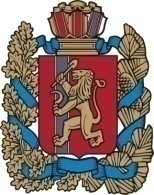 НОВОСЕЛОВСКИЙ РАЙОНАДМИНИСТРАЦИЯ  ЧУЛЫМСКОГО  СЕЛЬСОВЕТАПОСТАНОВЛЕНИЕ 09 февраля 2017 года                               п. Чулым                              № 06   О муниципальном жилищном контролеНа территории Чулымского сельсовета     В соответствии с Федеральным законом РФ от 06.10.2003 N 131-ФЗ «Об общих принципах организации местного самоуправления в Российской Федерации»,  Федеральным законом № 59-ФЗ от 02.05.2006 «О порядке рассмотрения обращений граждан Российской Федерации»,  постановлением главы Чулымского сельсовета от 13.01.2014  №1 «Об утверждении административного регламента Чулымского сельсовета по осуществлению муниципального жилищного контроля», руководствуясь Уставом Чулымского сельсовета  ПОСТАНОВЛЯЮ:1. Утвердить состав комиссии по муниципальному жилищному контролю администрации Чулымского сельсовета на 2017 год согласно приложению1.2. Утвердить  план  мероприятий   комиссии по муниципальному жилищному контролю администрации Чулымского сельсовета на 2017 год согласно приложению 2. 3.  Контроль  за выполнением постановления  возложить на зам.главы сельсовета  Е.А.Лактюшину4. Постановление вступает в силу со дня подписания.Глава Чулымского сельсовета                                               В.Н.Летников.                                                                                Приложение 1 к постановлению администрации Чулымского сельсовета № 06 от 09.02.2017 г.Состав комиссии по муниципальному жилищному контролю администрации Чулымского сельсовета на 2017 годПредседатель:  Летников В.Н.- глава сельсоветаЧлены комиссии:Миронова Т.В.- председатель Совета депутатов.Лактюшина Е.А.- заместитель главы.Луговская Н.В.- специалист 2 категории.Шешина Е.А.- специалист 2 категории.                                                                                 Приложение 2 к постановлению администрации Чулымского сельсовета № 06 от 09.02.2017 г.План  мероприятий   Комиссии по муниципальному жилищному контролю администрации Чулымского сельсовета на 2017 годПриложение 2 к постановлениюадминистрации МО Сабское сельское поселение№225 от 26.12.2016                                                                                                                                                           УТВЕРЖДАЮ Глава администрации МОСабское сельское поселение                                                                                                                                                                                                          ______________  Спирин Н.А.  ПЛАНпроведения плановых проверок юридических лиц и индивидуальных предпринимателей органом муниципального жилищного контролямуниципального образования Сабское сельское поселение Волосовского муниципального района Ленинградской области. на 2017 год№ п.п.Наименование мероприятияСрок выполненияОтветственный исполнительОтметка о выполненииПримечание1. Проведение внеплановых проверок по обращениям заявлениям граждан, юридических лиц, органов государственной власти и местного самоуправления о нарушениях требований жилищного законодательства.по мере поступленияобращений Зам.главы2.Направление материалов проверок в комитет государственного жилищного надзора и контроля для возбуждения дел об административных правонарушениях30 дней с момента проведения проверкиЗам.главы3.Организация и проведение профилактической работы с жителями по предотвращению нарушений жилищного законодательства Май, ноябрьЗам.главы4Привлечение средств массовой информации к освещению актуальных вопросов муниципального жилищного контроля1 раз в кварталЗам.главы5.Представление ежеквартального отчета о проделанной работе в комитет государственного жилищного надзора и контролядо 10 числа месяца следующего за отчетным кварталомЗам.главы6.Контроль объектов муниципального имущества на предмет соблюдения договора социального найма. Июнь, августЗам.главы7.Прием гражданПо мере обращенияГлава сельсовета8.Подведение итогов работы за годдо 25.12.2017 гЗам.главыНаименование юридического лица (ЮЛ) (ф. и. о. индивидуального предпринимателя (ИП)), деятельность которого подлежит проверке Адрес фактического осуществления деятельности Адрес фактического осуществления деятельности Адрес фактического осуществления деятельности Основной государственный регистрационный номер (ОГРН) Идентификационный номер налогоплательщика (ИНН) Цель проведения проверки Цель проведения проверки Основание проведения проверки Основание проведения проверки Основание проведения проверки Основание проведения проверки Дата начала проведения проверки Срок проведения плановой проверки Срок проведения плановой проверки Форма проведения проверки (документарная, выездная, документарная и выездная) Форма проведения проверки (документарная, выездная, документарная и выездная) Форма проведения проверки (документарная, выездная, документарная и выездная) Наименование органа государственного контроля (надзора), органа муниципального контроля, осуществляющего проверку Наименование юридического лица (ЮЛ) (ф. и. о. индивидуального предпринимателя (ИП)), деятельность которого подлежит проверке Адрес фактического осуществления деятельности Адрес фактического осуществления деятельности Адрес фактического осуществления деятельности Основной государственный регистрационный номер (ОГРН) Идентификационный номер налогоплательщика (ИНН) Цель проведения проверки Цель проведения проверки дата государственной регистрации ЮЛ, ИП дата окончания последней проверки дата начала осуществления ЮЛ, ИП предпринимательской деятельности в соответствии с представленным уведомлением о начале предпринимательской деятельности дата начала осуществления ЮЛ, ИП предпринимательской деятельности в соответствии с представленным уведомлением о начале предпринимательской деятельности Дата начала проведения проверки Срок проведения плановой проверки Срок проведения плановой проверки Форма проведения проверки (документарная, выездная, документарная и выездная) Форма проведения проверки (документарная, выездная, документарная и выездная) Форма проведения проверки (документарная, выездная, документарная и выездная) Наименование органа государственного контроля (надзора), органа муниципального контроля, осуществляющего проверку Наименование юридического лица (ЮЛ) (ф. и. о. индивидуального предпринимателя (ИП)), деятельность которого подлежит проверке Место нахождения юридического лицаМесто фактического осуществления деятельности  юридического лица Место нахождения объектов Основной государственный регистрационный номер (ОГРН) Идентификационный номер налогоплательщика (ИНН) Цель проведения проверки Цель проведения проверки дата государственной регистрации ЮЛ, ИП дата окончания последней проверки дата начала осуществления ЮЛ, ИП предпринимательской деятельности в соответствии с представленным уведомлением о начале предпринимательской деятельности дата начала осуществления ЮЛ, ИП предпринимательской деятельности в соответствии с представленным уведомлением о начале предпринимательской деятельности Дата начала проведения проверки рабочих дней рабочих часов (для МСП и МКП) Форма проведения проверки (документарная, выездная, документарная и выездная) Форма проведения проверки (документарная, выездная, документарная и выездная) Форма проведения проверки (документарная, выездная, документарная и выездная) Наименование органа государственного контроля (надзора), органа муниципального контроля, осуществляющего проверку ООО «Волосовская управляющая компания»188410Ленинградская область, Волосовский районг.Волосово,  пр. Вингиссара д.37188444Ленинградская область, Волосовский район д.Б.Сабск188444Ленинградская область, Волосовский район д.Б.Сабск110470500162047050497574705049757Муниципальный жилищный контрорль ст.20 ЖК08.06. 2010г01.08.2010гавгуст7Документарная и выезднаяОрган муниципального жилищного контроля МО Сабское сельское поселениеОрган муниципального жилищного контроля МО Сабское сельское поселение